STRUTTURA DIDATTICA SPECIALE DI LINGUE E LETTERATURE STRANIERE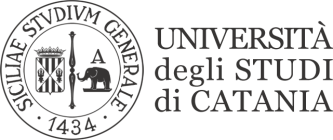                                                               RAGUSALINGUA TEDESCA E TRADUZIONE IIMARIA CRISTINA PESTARINOII SESSIONEPROVA SCRITTA DEL 08.06.2020RISULTATI PARZIALIHanno superato la prova scritta le seguenti matricole che si sono iscritti per la prova orale di giorno 12.06.2020:1000006996Y62000707Y62000797Y62000950Y62000953Y62000977Y62001004Y62001050Y62001059Y62001088Y62001097Y62001098Y62001128Gli esami orali si terranno giorno 12.06.2020 alle ore 9.00 in ordine di prenotazione.Berlino, 10.06.2020